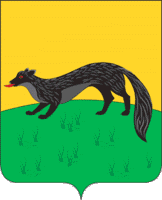 П О С Т А Н О В Л Е Н И Е администрации городского поселения -город  Богучарот «29» декабря 2015 года  № 353                                                                        г. БогучарО внесении изменений и дополнений впостановление администрации городского поселения – город Богучар  Богучарского муниципального района Воронежской области от 31.03.2014 № 64 «О порядке сообщения отдельными  категориями  лиц о получении подарка  в связи с их должностным положением или исполнением ими должностных обязанностей, сдачи и оценки подарка, реализации (выкупа) и зачисления средств, вырученных от его реализации»В соответствии с постановлением правительства Воронежской области от 09.12.2015 № 958 «О внесении изменений в постановление правительства Воронежской области от 18.03.2014 № 230 «О порядке сообщения отдельными категориями лиц о получении подарка в связи с их должностным положением или исполнением ими должностных обязанностей, сдачи и оценки подарка, реализации (выкупа) и зачисления средств, вырученных от его реализации»  администрация городского  поселения – город Богучар Богучарского муниципального района Воронежской области постановляет:1. Внести в постановление администрации городского поселения – город Богучар  Богучарского муниципального района Воронежской области от 31.03.2014 № 64 «О порядке  сообщения отдельными  категориями лиц о получении подарка в связи с их должностным положением или исполнением ими должностных обязанностей, сдачи и оценки подарка, реализации (выкупа) и зачисления средств, вырученных от его реализации» следующие изменения и дополнения:Наименование изложить в следующей редакции:«О порядке сообщения отдельными категориями лиц о получении подарка в связи с протокольными мероприятиями, служебными командировками и другими официальными мероприятиями, участие в которых связано с исполнением должностных обязанностей, сдача и оценка подарка, реализации (выкупа) и зачисления средств, вырученных от его реализации».Преамбулу изложить в следующей редакции:«	В соответствии с постановлениями правительства Воронежской области от 18.03.2014 № 230 «О порядке сообщения отдельными категориями лиц о получении подарка в связи с их должностным положением или исполнением ими должностных обязанностей, сдачи и оценки подарка, реализации (выкупа) и зачисления средств, вырученных от его реализации», от 09.12.2015 № 958 «О внесении изменений в постановление правительства Воронежской области от 18.03.2014 № 230 «О порядке сообщения отдельными категориями лиц о получении подарка в связи с их должностным положением или исполнением ими должностных обязанностей, сдачи и оценки подарка, реализации (выкупа) и зачисления средств, вырученных от его реализации» администрация городского поселения – город Богучар  Богучарского муниципального района Воронежской области постановляет:».Пункт 1 изложить в следующей редакции:«1. Утвердить Положение о сообщении отдельными категориями лиц о получении подарка в связи с протокольными мероприятиями, служебными командировками и другими официальными мероприятиями, участие в которых связано с исполнением должностных обязанностей, сдача и оценка подарка, реализации (выкупа) и зачисления средств, вырученных от его реализации», согласно приложению.».1.4. В Положении о сообщении отдельными категориями лиц о получении подарка в связи с их должностным положением или исполнением ими должностных обязанностей, сдачи и оценки подарка, реализации (выкупа) и зачисления средств, вырученных от его реализации»:1.4.1. Наименование изложить в следующей редакции:« Положение о сообщении отдельными категориями лиц о получении подарка в связи с протокольными мероприятиями, служебными командировками и другими официальными мероприятиями, участие в которых связано с исполнением должностных обязанностей, сдача и оценка подарка, реализации (выкупа) и зачисления средств, вырученных от его реализации».1.4.2. Пункт 1 изложить в следующей редакции:«1. Настоящее Положение определяет порядок сообщения муниципальными служащими, замещающими должности муниципальной службы в администрации городского поселения – город Богучар  Богучарского муниципального района (далее – муниципальные служащие), о получении подарка в связи  с протокольными мероприятиями, служебными командировками и другими официальными мероприятиями, участие в которых связано с исполнением ими должностных обязанностей, сдаче и оценке подарка, реализации (выкупа) и зачисления средств, вырученных от его реализации.».1.4.3. Абзац третий пункта 2 изложить в следующей редакции:««получение подарка в связи с протокольными мероприятиями, служебными командировками и другими официальными мероприятиями, участие в которых  связано с исполнением ими должностных обязанностей» - получение муниципальным служащим лично или через посредника от физических (юридических) лиц подарка в рамках осуществления деятельности, предусмотренной должностными обязанностями, а также в связи с исполнением должностных обязанностей в случаях, установленных федеральными законами и иными нормативными актами, определяющими особенности правового положения и специфику профессиональной служебной деятельности указанного лица.».1.4.4. Пункт 3 изложить в следующей редакции:«3. Муниципальные служащие не вправе получать подарки от физических (юридических) лиц в связи с их должностным положением или исполнением ими должностных обязанностей, за исключением подарков, полученных в связи с протокольными мероприятиями, служебными командировками и другими официальными мероприятиями, участие в которых связано с исполнением ими должностных обязанностей.».1.4.5. Пункт 4 изложить в следующей редакции:«4. Муниципальные служащие обязаны в порядке, предусмотренном настоящим Положением, уведомлять обо всех случаях получения подарка в связи с протокольными мероприятиями, служебными командировками и другими официальными мероприятиями, участие в которых связано с исполнением ими должностных обязанностей,  главу администрации городского поселения – город Богучар сельского поселения.».1.4.6. Абзац первый пункта 5 изложить в следующей редакции:«5. Уведомление о получении подарка в связи с протокольными мероприятиями, служебными командировками и другими официальными мероприятиями, участие в которых связано с исполнением ими должностных обязанностей (далее – уведомление), составленное согласно приложению, представляется не позднее трех рабочих дней со дня получения подарка в администрацию городского  поселения – город Богучар. К уведомлению прилагаются документы (при их наличии), подтверждающие стоимость подарка (кассовый чек, товарный чек, иной документ об оплате (приобретении) подарка).».1.4.8. Пункт 12 изложить в следующей редакции:«12. Администрация городского поселения – город Богучар в течении трех месяцев со дня поступления заявления, указанного в пункте 11  настоящего Положения, организует оценку стоимости подарка для реализации (выкупа) и уведомляет в письменной форме в течением пяти рабочих дней, но не позднее трехмесячного срока со дня поступления заявления, лицо, подавшее заявлением, о результатах оценки, после чего в течением месяца заявитель выкупает подарок по установленной в результате оценки стоимости или отказывается от выкупа.».1.4.9. Дополнить пунктом 12.1. следующего содержания:«12.1.  В случае,  если в отношении подарка, изготовленного из драгоценных металлов и (или) драгоценных камней, не поступало от муниципального служащего заявление, указанное в пункте 11  настоящего Положения, либо в случае отказа указанного лица от выкупа такого подарка подарок,  изготовленный из драгоценных металлов и (или) драгоценных камней, подлежит передаче уполномоченным органом в федеральное казенное учреждение «Государственное учреждение по формированию Государственного фонда драгоценных металлов и драгоценных камней Российской Федерации, хранению, отпуску и использованию драгоценных металлов и драгоценных камней    (Гохран России) при Министерстве финансов Российской Федерации» для зачисления в Государственный фонд драгоценных металлов и драгоценных камней Российской Федерации.».Контроль за исполнением настоящего постановления оставляю за собой.Глава администрации городского  поселения – город Богучар                                  И.М.Нежельский